Enjoy the beautiful setting of the University grounds at Green Lane, Durham City.Refreshments will be available from the Cricket Pavilion.Monday 18th August 2014At University Sports Fields, Green Lane, Durham(Under UK Athletics rules, permit no. (applied for )All races are for teams of 3, each young athlete completing one lap and each senior runner two laps of a fast, mostly flat, grass course of approximately 1500m.  The young athletes’ relay is for teams of three U15 boys OR three U15 girls. U13 boys and U13 girls may compete in U15 boys and U15 girls teams respectively.  Age groups as at 31st August 2013.Please note * Mixed team any combination of male/female runner in the Senior & Vets race.Prizes Race 1 	First team: U13 & U15 boys, and U13 & U15 girls Race 2/3	First team: sen. men, sen. women, vet. men, vet. women, ,unattached team, Sen mixed team. Fastest leg male, female & vet prizes.                Additional spot prizes.	Prize list supported by START  FITNESSEntry FeesSenior events, £12.00 per team.  Young athletes’ events, £6.00 per team.  Clubs may enter more than one team.  Unattached teams £2.00 extra.  On the day entries if race limit not reached £2.00 extra.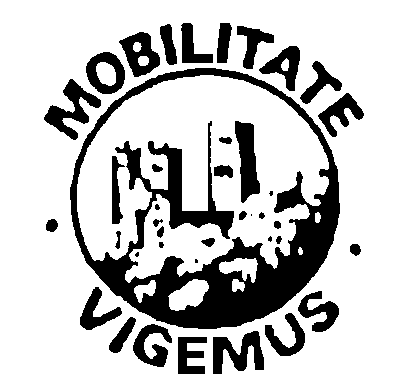 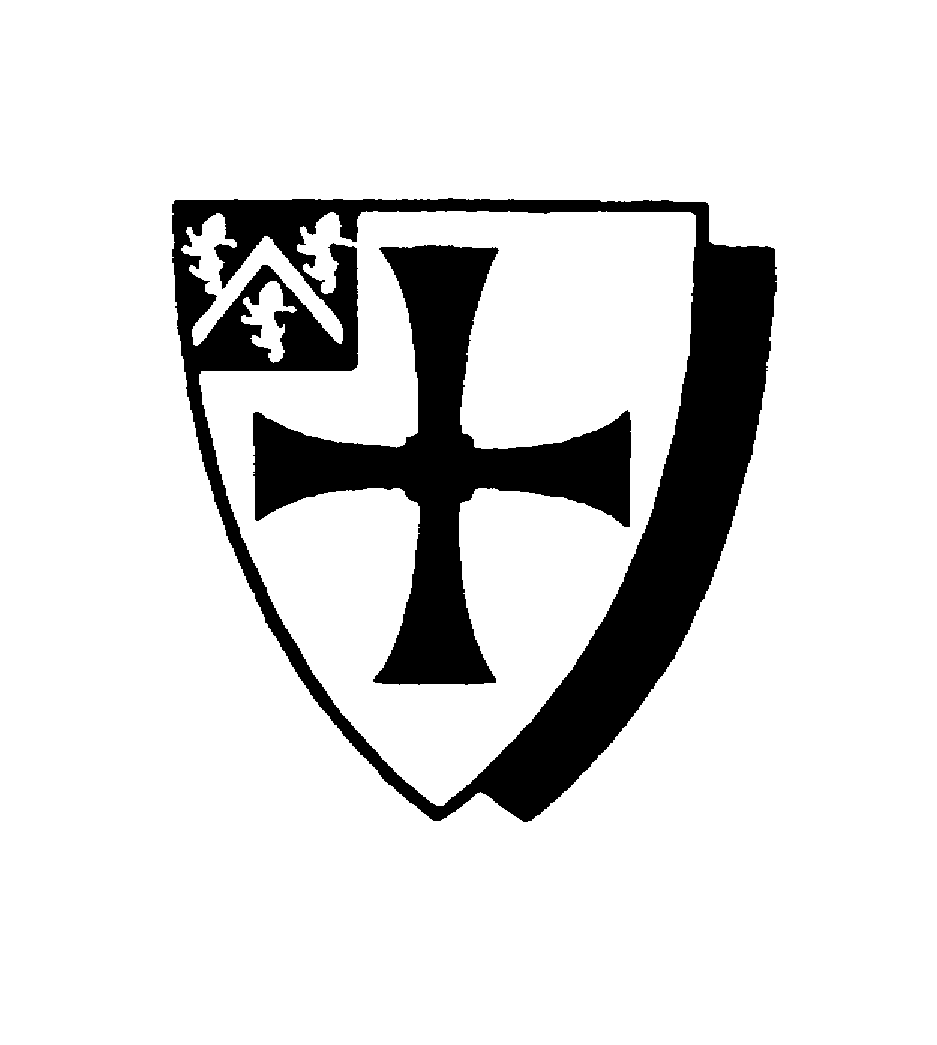 Race Conditions Teams must be declared at least 15 minutes before the start of a race. Registration will open at 5.30pm.Senior athletes must be 16 years of age or over on 31st August 2013Please noteThe promoters reserve the right to curtail the prize list of any race when the number of competitors is considered insufficient.The promoters will accept no liability for any loss or damage to equipment and clothing or for injuries when competing at this event. Team prizes to be awarded on the night full results will be published ASAP.The races will be followed by a presentation in the cricket pavilionClosing DateEntries by Saturday 9th August 2014 on the form below. Entry will be confirmed via text or email.Entries to	                                           Contact for enquiriesChris Herkes                                      Tel 07702794489Broomside Lane                            Email  chrisherkes@yahoo.co.ukBelmontDurham DH1 2QTCheques made payable to	Durham City Harriers & AC……………………………………………………………………Durham Summer Relays 2013 Entry Form     Race numbers to be collected on the night of the event.ProgrammeProgrammeProgrammeRaceTimeEvent16.00pmYoung athletes’ relay2            6.40pmSenior Men & Women37.15pmVet Men & Vet Woman (35+) &  mixed team* relayRaceEventNo. of teams£1Young athletes relayx £6.002&3Senior Men & Women, Vet men & women(35+)  & mixed team(men/women)x £12.00Unattached teamsx £14.00TotalClub Name:Club Name:Contact Name & Address:Contact Name & Address:Contact phone no.:Contact phone no.:Contact e-mail address:Contact e-mail address: